(VIII edizione speciale di Storie da biblioteca per MAB Marche) 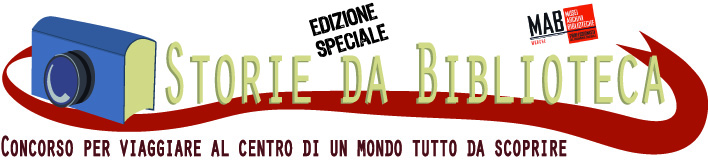 Gentile Direttore,il MAB Marche (coordinamento AIB Marche, ANAI Marche e ICOM Marche) in collaborazione con la Regione Marche –Assessorato alla Cultura e Servizio Politiche Sociali, il Garante regionale dei diritti della persona, l’Associazione culturale RaccontidiCittà e con StreetLib è lieta di offrire alla Sua struttura l’opportunità di ospitare una tappa del concorso Storie da musei, archivi e biblioteche: VIII edizione speciale di Storie da biblioteca per MAB Marche, rivolto a tutti gli appassionati di lettura, scrittura e fotografia.Si tratta di un concorso itinerante per racconti brevi e fotografie che da sabato 12 ottobre a lunedì 6 gennaio 2020 coinvolgerà i musei, gli archivi e le biblioteche marchigiane e premierà i migliori elaborati con eReader, pubblicazione in ebook ed eventuale reading da svolgersi presso le stesse strutture partecipanti al progetto e/o nell’ambito di festival o manifestazioni a carattere culturale.I racconti e le foto verranno scritti estemporaneamente nell’arco di quattro ore presso le sedi dei musei, degli archivi e delle biblioteche nell’ambito di giornate che potranno prevedere anche presentazioni di libri o altri eventi di socializzazione culturale (aperitivi letterari, letture teatrali, cacce al tesoro, etc.).Tali racconti si proporranno di comunicare le peculiarità della struttura ospitante e l’importanza che essa riveste per la comunità di riferimento (informazioni più dettagliate sono disponibili nel regolamento che si invia in allegato), oltre che ispirarsi al tema scelto per l’edizione in corso: le relazioni.La struttura che desidera ospitare un appuntamento di Storie da musei, archivi e biblioteche: VIII edizione speciale di Storie da biblioteca per MAB Marche - dotandosi in questo modo di una base di scritti ed opere fotografiche, una selezione dei quali verranno pubblicati in un ebook edito a cura di MAB Marche e di RaccontidiCittà, e diffuso anche tramite i loro canali - si impegna a:□ organizzare in autonomia l’evento, declinandolo secondo le esigenze della struttura, fermo restando il coordinamento di MAB Marche e della segreteria organizzativa a cura di RaccontidiCittà (cell. 339 2971384; silviaseracini@yahoo.it)□ individuare un referente per la propria struttura che coadiuvi i lavori preparatori, sovrintenda al buon andamento dell’evento stesso e funga da tramite con la segreteria organizzativa (ad esempio per l’invio dei files degli elaborati, una volta conclusosi l’evento)□ recepire le eventuali pre-iscrizioni all’evento, che saranno comunque perfezionate il giorno stesso di svolgimento dell’iniziativa□ concorrere attivamente alla divulgazione in loco dell'evento, segnalandolo a istituzioni, associazioni, media, ecc. del territorio tramite i propri canali di comunicazione (sito web, newsletter, mailing list, facebook, twitter, etc.). MAB Marche e la segreteria organizzativa a cura di RaccontidiCittà metteranno a disposizione il testo del comunicato stampa□ mettere a disposizione eventuali risorse finanziarie (ad esempio per organizzare un piccolo buffet a conclusione dell’evento o coprire i costi di trasferta per testimonial dell’iniziativa, opportunamente individuati)□ organizzare la cerimonia di premiazione dell’iniziativa□ allestire gli spazi da adibire al concorso durante la giornata dell'evento:a) CONCORSO LETTERARIO – sala con tavoli e prese per computer per circa 20 personeb) CONCORSO FOTOGRAFICO – spazi idonei per la realizzazione dei lavori ed eventualmente per una successiva esposizione delle foto selezionateInoltre all’avvio dei lavori sarebbe opportuno che il direttore della struttura o un suo delegato presentasse la biblioteca ai concorrenti, suggerendo un incipit ispirato alla storia, agli aneddoti e alle caratteristiche della struttura ospitante, oltre che al tema proposto per l’edizione in corso.L’iniziativa si svolgerà da sabato 12 ottobre a lunedì 6 gennaio 2020: la prego pertanto di segnalare la Sua eventuale disponibilità e preferenza compilando il modulo che segue e restituendolo entro il 12 ottobre al recapito email: balsamini@aib.itIn attesa di un gradito cenno di riscontro e ringraziando per l’attenzione, cogliamo l’occasione per inviare un cordiale saluto,Modulo di adesione(da compilare e inviare a balsamini@aib.it entro il 12 ottobre 2019)La/il sottoscritta/o ________________________________________________________________responsabile del museo/archivio/biblioteca ______________________________________________________________________________si candida ad ospitare nella giornata[1] del_____________________________________________ una tappa del concorso Storie da musei, archivi e biblioteche: VIII edizione speciale di Storie da biblioteca per MAB Marche e ad organizzarne la premiazione.A tal fine dichiara di aver preso visione e di accettare le condizioni di partecipazione sopra esposte e di individuare nella persona di (indicare nome, cognome, recapito telefonico ed email) ______________________________________________________________________________la/il referente della biblioteca per l’iniziativa in questione. Firma                                                                                                                                           Data[1] È possibile indicare più scelte comprese nell’arco di tempo indicato: da sabato 12 ottobre 2019 a lunedì 6 gennaio 2020Allegra PaciRomina QuarchioniSebastiano MiccoliPresidente ANAI MarcheReferente ICOM per le MarchePresidente AIB Marche